Урок по теме «Ароматические углеводороды»Ароматические углеводородыЦели урока:             Повторить и привести в систему знания о составе, свойствах углеводородов.Закрепить умения составлять уравнения реакций с участием углеводородов, находить среди веществ вещества, изомерные друг другу, вещества, которые будут гомологами.Реализовать дифференцированный подход к учащимся, чем создается психологически благоприятная ситуация для каждого.Развивать интерес к химии и познавательной деятельности, образное мышление.Оборудование: карточки с заданиями, лабораторное оборудованиеРаздаточный материал: карточки с заданиямиТип урока:  обобщающий, в игровой форме Продолжительность: 45 минутКласс: 10Технологии:  игровые, тестовые, использование раздаточного материала (карточки)Оборудование: штативы с пробирками, спиртовки, спички, держатели, реактивы, необходимые для проведения эксперимента. Эпиграф урока:    «…Ум заключается не только в знании, но и в умении прилагать знание на деле…»                                                                                                          Аристотель Ход урока(Учащиеся класса заранее добровольно делятся на три команды по 7 человек, выбирают капитана команды; остальные учащиеся - зрители)Правила техники безопасности:Ведущий (обращается к командам)- Обычно говорят, что театр начинается с вешалки, перефразируем: кабинет химии начинается с правил техники безопасности. - Как вы поступите, если: 1) просыплете вещество; 2) прольете азотную кислоту;3)  потребуется определить запах незнакомого вещества?Ученики – члены команд отвечают на вопросы ведущего.Задание командам:1 команда Выбрать правильные утверждения:1.  Бензол относится к ароматическим соединениям – алкенам;2.  В молекуле бензола  электронные облака атомов углерода находятся в состоянии sp2-гибридизации;3.  Молекула бензола содержит чередующиеся одинарные и двойные связи;4.  Бензол относится к классу соединений с общей формулой СnН2n-65.  При замещении водородных атомов в молекуле бензола радикалами      образуются гомологи;6.  Метилбензол является изомером бензола;7.  Общая формула аренов     1) СпН2п-6                           2) СпН2п-2                   3) СпН2п-2                     4) СпН2п+28.  Укажите число двойных связей в молекуле бензола      1)  6                   2)  3               3)  1                 4)  09. Укажите углеводород, в котором массовая доля углерода равна массовой доле углерода в бензоле.10.Укажите вещество Х в схеме: СаС2 → Х → С6Н6    1) гексан               2) этилен               3) ацетилен                 4) бутан11. Среди перечисленных характеристик выберите те, которые относятся к бензолу:    1) жидкость без запаха                   5) горит коптящим пламенем                                                2) бесцветная жидкость                  6) не является токсичным веществом    3) не растворяется в воде                7) тяжелее воды    4) хорошо растворяется в воде       8) не обесцвечивает бромной воды2 командаВыбрать правильные утверждения:1.  Этилбензол является гомологом метилбензола;2.  Источником ароматических углеводородов является природный газ;3.  Бензол – легковоспламеняющаяся жидкость, без цвета, и запаха;4.  Бензол – бесцветная жидкость, горящая сильно коптящим пламенем;5. Арены – это углеводороды, в молекулах которых имеется бензольное кольцо;6. Молекула бензола состоит из шести атомов углерода и шести атомов водорода;7. Циклическую формулу бензола предложил Бутлеров, согласно своей теории строения органических веществ;8. Может быть ареном углеводород     1)  С2Н2                2)  С7Н10                         3)  С6Н6                      4)  С4Н69.  Укажите правильное суждение1) бензол обесцвечивает бромную воду   2) бензол не обесцвечивает раствор КМnO43) бензол горит бесцветным пламенем             4) бензол не является токсичным веществом10.Укажите вещество Х в схемах:  1) СН4 → Х → С6Н6а) гексан                          б) этилен                 в) ацетилен                г) бутан2) СаСО3 → Х → СаС2а) ацетилен          б) нитробензол              г) оксид кальция             5) бензол11.Установите соответствие между формулой вещества и классом углеводородов, к которому принадлежит вещество:ФОРМУЛА                                                          КЛАССА) С8Н18                                                                                            1) арен Б) СН ≡ С – СН2 – СН3                                     2) алкан В) СН2 = СН – СН2 – СН3                                 3) алкадиен Г) С6Н6                                                               4) алкин Д) СН2 = СН – СН2 – СН3                                5) алкен3 командаВыбрать правильные утверждения:1. Структурную формулу бензола правильнее изображать в виде шестиугольника с чередующимися двойными и одинарными связями;2.  В молекуле бензола негибридные р-электронные облака атома углерода перекрываются друг с другом; 3.  1,3-диметилбензол и этилбензол являются гомологами;4.  В боковых цепях ароматических соединений не могут быть радикалы      непредельных углеводородов;5.  Бензол можно получить из  гексана;6.  Бензол – кристаллическое вещество со своеобразным запахом, не     растворяется в воде;7.  При охлаждении бензол легко застывает в белую массу с температурой      плавления 5,5°С8.  Укажите формулу ближайшего гомолога бензола     1) С7Н8                     2) С5Н4                          3) С6Н8                            4) С7Н109.  Укажите вещество Х в схеме:  С2Н2 → Х → С6Н5NO2     1) хлорбензол            2) бензол              3) этанол               4) бутадиен-1,310.  Укажите правильное суждение     1) бензол вступает только в реакции замещения     2) бензол вступает только в реакции присоединения     3) бензол вступает в реакции замещения легче, чем алканы     4) бензол вступает в реакции присоединения легче, чем алкены11. Определите вещество Х в схемах:        1)СаО →  Х → С2Н2      2)  С2Н2 → Х → С6Н5Cl      1) ацетилен    2) нитробензол      3) карбид кальция    5) бензолПока команды готовят ответы на вопросы, с остальными учащимися проводится викторина.Викторина  «Закончите фразу»Ведущий: 1.  Углерод в органических соединениях имеет валентность, равную… (IV) 2. Углеводороды, в молекулах которых имеется тройная связь, называют… (алкинами) 3.  Двойная связь – это сочетание двух связей: -связи и… (-связи)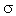 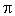  4.  Для предельных углеводородов характерны реакции… (замещения) 5. Для непредельных углеводородов наиболее характерны реакции… (присоединения) 6. Многократно повторяющаяся в структуре полимера группировка атомов называется… (структурным звеном) 7. Число структурных звеньев в молекуле полимера называют… (степенью полимеризации) 8.  Реакция отщепления водорода называется… (дегидрированием) 9.  Реакция, в результате которой происходит отщепление воды, – это… (дегидратация)10.Для большинства органических веществ характерны реакции… (горения)11.Для ароматических углеводородов характерны реакции… (замещения, присоединения, окисления)12. Веществами, обнаруживающими-связь (-связи), являются …Проверка заданий командКонкурс капитанов1. Автор теории химического строения органических веществ…(Бутлеров А.М.)2. Тип гибридизации алканов...(sp3)3. Общая формула алканов...(CnH2n+2.)4. Наиболее характерные реакции для алкенов…(присоединение)5. Какое вещество в Бразилии называют «слезы дерева»? (каучук)6. Тип гибридизации алкенов…(sp2) 7. Общая формула алкенов...(CnH2n.)8. Наиболее характерные реакции для алканов…( змещение.)9. Вещества, имеющие одинаковый количественный и качественный состав, но разное строение…(изомеры)10.Вещества, имеющие одинаковый качественный состав, но отличающиеся на группу СН2…(гомологи)11.Раздел химической науки, изучающий соединения углерода и их превращения?(органическаяхимия)12.Явление, при котором могут существовать несколько веществ, имеющих один и тот же состав, но различающийся строением? (изомерия)13.Как называется группа атомов -СН2? (гомологическая разность)14.Назовите частицы, имеющие неспаренные электроны и обладающие неиспользованными валентностями? (радикалы)15.Как называется реакция, в результате которой происходит цепь последовательных превращений?(цепная реакция)16.Как иначе называются предельные углеводороды? (парафины, алканы, насыщенные) 17.Вид гибридизации в молекуле метана? (sp3)18.Реакция присоединения водорода?  (реакция гидрирования)19.Самые характерные реакции для непредельных углеводородов? (реакции присоединения)20.Как называется реакция, в результате которой происходит цепь последовательных превращений? (цепная реакция)Экспериментальная часть 1 командаДаны три стакана с растворами: а) воды;б) гидрокарбоната натрия  в) нитрата серебра Определите, что в каком стакане, и объясните, какие реакции при этом протекают. Запишите уравнения химических реакций. 2 командаДаны три вещества: а) серная кислота,  б) соляная кислота ,  в) хлорид натрия. Определите, что в каком стакане, и объясните, какие реакции при этом протекают. Запишите уравнения химических реакций. 3 командаДаны три вещества: а) хлорид магния, б) хлорид меди, в) хлорид аммонияОпределите, что в каком стакане, и объясните, какие реакции при этом протекают. Запишите уравнения химических реакций. Игра со зрителямиНахожусь, друзья, везде:В минералах и в воде.Без меня вы, как без рук:Нет меня – огонь потух  (кислород)Я – блестящий, светло-серый,Образую хлорофилл,И меня фотограф первыйОчень поджигать любил  (магний)Я – металл незаменимый,Очень летчиком любимый,Легкий, электропроводный,А характер – амфотерный  (алюминий)Меня любит человек!Мною назван целый век!Я блестяща и рыжа,Очень в сплавах хороша!  (медь)Хоть составчик мой несложный,Без меня жить невозможно.Я – отличный растворитель,Жажды лучший утолитель,А разрушите, так сразуВы получите два газа  (вода)Нрав у газа ох непрост!Много жизней он унес.А сейчас нам помогает,От микробов защищает  (хлор)Первый я на белом свете:Во Вселенной, на планете,Превращаясь в легкий гелий,Зажигаю солнце в небе  (водород)Ведущий:Знаете ли вы, что…Наиболее ковкий металл – золото (из  можно вытянуть проволоку длиной ); самый тугоплавкий металл – вольфрам (температура плавления ); самый тяжелый металл – осмий; самый твердый – хром; самый теплопроводный и электропроводный – серебро.Как наказание оказалось пророчествомЕще будучи воспитанником пансиона (учебное заведение для детей помещиков и чиновников) в Казани, Саша Бутлеров начал интересоваться химией; вместе с товарищем они пытались изготовить то порох, то «бенгальские огни». Однажды, когда один из опытов привел к сильному взрыву, воспитатель сурово наказал Бутлерова. Три дня подряд Сашу выводили и ставили в угол на все время, пока другие обедали. На шею ему вешали черную доску, на которой было написано «Великий химик». Мог  ли воспитатель предположить, что эти слова окажутся пророческими?! Александр Михайлович Бутлеров стал великим ученым, преобразовавшим органическую химию, профессором Казанского университета. Он был уверен в славном будущем этой науки.Конкурс  (задание командам и зрителям) Кто быстрее?                                     1.   Проведи линиюСHCHH2C=CH-CH2-CH3CH3-CH-CH3CH32.   Восстанови цепочку1)   C +……. CH4      CH4 + Cl2 ……+…….2) 2C3H6 + ….. 6CO2 + 6H2O     C6H6 +….. C6H5Br +…..Заключительный этап:                                                          Подведение итогов урока                                                               Пожелания участникам и болельщикамПосле подведения итогов мероприятия на кафедре  раскладываются цветки ромашки, сделанные из бумаги, на обратной стороне которых написано пожелание.  Участники команд выбирают цветок, переворачивают его и читают вслух пожелания. Примеры пожеланий: 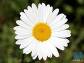 –  Пусть сбудется твоя мечта стать великим химиком!–  Из каких бы элементов ни состояла жизнь, всегда важно уметь правильно       реагировать на нее.–  Пусть в сердце будет место химии, мечты всегда влекут вперед!–  Обмена реакция есть между нами…–  Химия грусть мою излечит, украсит время нашей встречи. – Да я в невежестве бы прозябал, когда б не химия! – Пусть даже ночами валентности снятся, уроки химии мне пригодятся. – Не выпасть в осадок и не раствориться и с золотом по благородству    не сравниться! – Тому, кто одолел химию, просто ничего не страшно! 